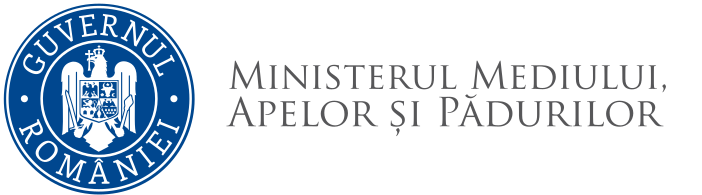                                                       REZULTATULprobei suplimentare de testare a competențelor în domeniul tehnologiei informației – nivel nivel “ cunoștințe de bază” la concursul de recrutare organizat pentru ocuparea funcției publice de execuție vacantă de consilier, clasa I, grad profesional superior (ID 409791) la Compartimentul Deșeuri din cadrul Direcției Generale Deșeuri și Situri Contaminate30.01.2023Candidatul declarat admis va susține proba suplimentară de testare a competențelor lingvistice de comunicare în limba engleză – nivel “ cunoștințe de bază” în data de 30.01.2023, ora 13.00 la sediul Ministerului Mediului, Apelor și Pădurilor din Bld. Libertății nr.12.Afișat astăzi, 30.01.2023 la ora 11:00 la sediul Ministerului Mediului, Apelor și Pădurilor din  Bld. Libertății nr.12.Secretar,Nr.crt.Nr. de înregistrare dosarFuncțiapentru care candideazăNivel pentru care s-au testat abilitățile și competențele specifice în cadrul probei suplimentareRezultatul probei suplimentare1.Nr.DGRUJRP/79921/16.01.2023consilier, clasa I, grad profesional superiorCunoștințe de bazăAdmis